lMADONAS NOVADA PAŠVALDĪBA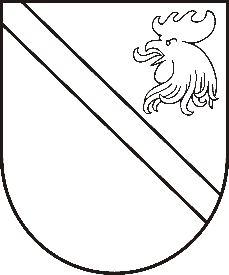 Reģ. Nr. 90000054572Saieta laukums 1, Madona, Madonas novads, LV-4801 t. 64860090, e-pasts: pasts@madona.lv ___________________________________________________________________________MADONAS NOVADA PAŠVALDĪBAS DOMESLĒMUMSMadonā2020.gada 21.aprīlī									       Nr.142									         (protokols Nr.8, 2.p.)Par pašvaldības mantas – telpu Kalna ielā 1, Sarkaņos, Sarkaņu pagastā, Madonas novadā nodošanu bezatlīdzības lietošanāMadonas novada pašvaldības Sarkaņu pagasta pārvalde ir saņēmusi biedrības “Sarkaņu pagasta kultūrmantojums” 06.03.2020. iesniegumu Nr.1.4.2./3 (reģistrēts Sarkaņu pagasta pārvaldes dokumentu reģistrācijas sistēmā 09.03.2020., reģ.nr. SAR/1-13.2./20/39) ar lūgumu izskatīt iespēju nodot bezatlīdzības lietošanā telpu Kalna ielā 1, Sarkaņos, Sarkaņu pagastā, Madonas novadā, lai realizētu projektu “Jaunas prasmes Sarkaņos”  - meistarklases dizaina lampu izgatavošanā un mezglošanā.Saskaņā ar VID publiskās datus bāzes datiem biedrībai “Sarkaņu pagasta kultūrmantojums”, reģistrācijas Nr. 40008237380) 11.10.2016. ir piešķirts sabiedriskā labuma organizācijas statuss, kas uz lēmuma pieņemšanas brīdi ir spēkā esošs. Publiskas personas finanšu līdzekļu un mantas izšķērdēšanas novēršanas likuma (turpmāk – Likums) 5.panta piektā daļa paredz, ka “Lēmumu par publiskas personas mantas nodošanu bezatlīdzības lietošanā sabiedriskā labuma organizācijai vai sociālajam uzņēmumam pieņem attiecīgi Ministru kabinets vai atvasinātas publiskas personas orgāns.” Lēmums par pašvaldības mantas nodošanu sabiedriskā labuma organizācijai bezatlīdzības lietošanā noformējams atbilstoši Likuma 5.panta trešajai daļai, kur lēmumā norāda šādu informāciju:1) bezatlīdzības lietošanā nododamā manta, tās apjoms, bilances vērtība, stāvoklis un apraksts;2) nodošanas nepieciešamība un lietderība;3) nododamās mantas lietošanas vai izmantošanas mērķis un termiņš;4) gadījumi, kad nodotā manta atdodama atpakaļ;5) citi nepieciešamie noteikumi, tai skaitā noteikumi, lai nodrošinātu attiecīgās mantas saglabāšanu un atbilstošu izmantošanu. 	Likuma 5.panta sestā daļa paredz, ka, pamatojoties uz lēmumu par publiskas personas mantas nodošanu bezatlīdzības lietošanā, slēdz rakstveida līgumu. Līgumā nosaka arī attiecīgās publiskās personas institūcijas tiesības kontrolēt, vai bezatlīdzības lietošanā nodotā manta ir izlietota likumīgi un lietderīgi. Likuma “Par pašvaldībām” 21.panta pirmās daļas 27.punkts nosaka, ka dome var izskatīt jebkuru jautājumu, kas ir attiecīgās pašvaldības pārziņā, turklāt tikai pieņem lēmumus citos likumā paredzētajos gadījumos.Pamatojoties uz Publiskas personas finanšu līdzekļu un mantas izšķērdēšanas novēršanas likuma 5.panta otrās daļas 5.punktu, trešo un sesto daļu un likuma „Par pašvaldībām” 21.panta pirmās daļas 27.punktu, ņemot vērā 21.04.2020. Finanšu un attīstības komitejas atzinumu, atklāti balsojot: PAR – 14 (Agris Lungevičs, Zigfrīds Gora, Ivars Miķelsons, Andrejs Ceļapīters, Antra Gotlaufa, Artūrs Grandāns, Valda Kļaviņa, Valentīns Rakstiņš, Andris Sakne, Rihards Saulītis, Inese Strode, Aleksandrs Šrubs, Gatis Teilis, Kaspars Udrass), PRET – NAV, ATTURAS – NAV,  Madonas novada pašvaldības dome NOLEMJ:Nodot biedrībai “Sarkaņu pagasta kultūrmantojums” (vienotais reģistrācijas Nr.40008237380, juridiskā adrese: “Sarkaņi”, Sarkaņu pagasts, Madonas novads) uz 2 gadiem bezatlīdzības lietošanā sekojošu mantu: 	1.1. Ēkas Kalna ielā 1, Sarkaņos, Sarkaņu pagastā, Madonas novadā (Sarkaņu pagasta zemesgrāmatas nodalījums Nr.100000569179, kadastra numurs 7070 007 0250) neapdzīvojamo telpu īpašumu pirmajā stāvā 40,4 kv.m platībā. Manta nodota ar mērķi realizēt projektu “Jaunas prasmes Sarkaņos” - meistarklases dizaina lampu izgatavošanu un mezglošanā, un manta lietojama tādējādi, lai nepasliktinātu mantas stāvokli.Biedrībai ir pienākums nekavējoties nodot bezatlīdzības lietošanā nodoto mantu atpakaļ, ja tā tiek izmantota pretēji paredzētajam lietošanas mērķim, vai tiek izbeigts līgums par mantas nodošanu bezatlīdzības lietošanā vai iestājas līgumā par mantas nodošanu bezatlīdzības lietošanā cits minētais gadījums.Uzdot Sarkaņu pagasta pārvaldei ar biedrību noslēgt līgumu par mantas nodošanu bezatlīdzības lietošanā.  Domes priekšsēdētājs								          A.LungevičsI.Bārbale 64860876